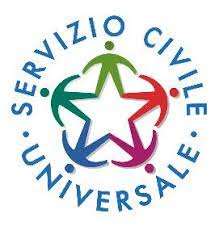 COMUNE DI CERESARAEnte di Servizio Civile Universale SU00054 con sedi di progetto nelle Province di  Mantova e BresciaEnti associati: Bando per la selezione di 46.891 OPERATORI volontari da impiegare in progetti di servizio civile UNIVERSALEscadenza 8 FEBBRAIO 2021 ore 14:00(SOLO CON MODaLITA’ ON LINE)E’ possibile fino all’ 8 febbraio 2021 ore 14 fare domanda di servizio civile universale aderendo al programma presentato dal Comune di Ceresara (ente capofila) denominato “ASSISTENZA, INCLUSIONE ED EDUCAZIONE 2020” a cui hanno aderito 22 Comuni e 2 Fondazioni (Case di riposo) per complessivi 82 posti di cui una parte riservati ai giovani con bassa scolarizzazione (senza un titolo di scuola secondaria superiore). Di seguito l’elenco degli enti, la sede, i posti disponibili.Il Servizio Civile Universale è un'opportunità per i giovani del territorio di dedicare un anno della propria vita ad un impegno di solidarietà, per il bene comune e la coesione sociale. L'indennità mensile è pari a euro 439,50 netti per un servizio di circa 25 ore alla settimana (1.145 ore in un anno).Le informazioni complete sono reperibili sul sito https://www.serviziocivile.gov.it/ e sui siti internet degli enti sotto indicati, dove sono anche riportate le schede sintetiche dei progetti con le relative attività e caratteristiche.Requisiti e condizioni di ammissionePer partecipare alla selezione, come previsto dall’art. 14 del decreto legislativo 6 marzo 2017, n. 40, è richiesto al giovane il possesso dei seguenti requisiti: a) cittadinanza italiana, oppure di uno degli altri Stati membri dell’Unione Europea, oppure di un Paese extra Unione Europea purché il candidato sia regolarmente soggiornante in Italia; b) aver compiuto il diciottesimo anno di età e non aver superato il ventottesimo anno di età (28 anni e 364 giorni) alla data di presentazione della domanda; c) non aver riportato condanna, anche non definitiva, alla pena della reclusione superiore ad un anno per delitto non colposo oppure ad una pena, anche di entità inferiore, per un delitto contro la persona o concernente detenzione, uso, porto, trasporto, importazione o esportazione illecita di armi o materie esplodenti, oppure per delitti riguardanti l’appartenenza o il favoreggiamento a gruppi eversivi, terroristici o di criminalità organizzata. I requisiti di partecipazione, inclusi quelli aggiuntivi, devono essere posseduti alla data di presentazione della domanda e, ad eccezione del limite di età, mantenuti sino al termine del servizio. I giovani che hanno già prestato servizio in passato in un progetto finanziato dal PON-IOG “Garanzia Giovani” non possono candidarsi nuovamente a questo tipo di progetti, mentre possono presentare domanda per gli altri progetti di servizio civile universale. Parimenti i giovani che hanno già prestato servizio in un progetto di servizio civile nazionale o universale non possono partecipare al presente bando, a meno che non intendano presentare la propria candidatura per un progetto finanziato dal PON-IOG “Garanzia Giovani”. Non possono, inoltre, presentare domanda i giovani che: appartengano ai corpi militari e alle forze di polizia; abbiano interrotto il servizio civile nazionale o universale prima della scadenza prevista; intrattengano, all’atto della pubblicazione del presente bando, con l’ente titolare del progetto rapporti di lavoro/di collaborazione retribuita a qualunque titolo, oppure abbiano avuto tali rapporti di durata superiore a tre mesi nei 12 mesi precedenti la data di pubblicazione del bando; in tali fattispecie sono ricompresi anche gli stage retribuiti. Possono presentare domanda di Servizio civile i giovani che, fermo restando il possesso dei requisiti di cui al presente articolo: nel corso del 2020, a causa degli effetti dell’emergenza epidemiologica da Covid-19, abbiano interrotto il servizio volontariamente o perché il progetto in cui erano impegnati è stato definitivamente interrotto dall’ente; abbiano interrotto il Servizio civile a conclusione di un procedimento sanzionatorio a carico dell’ente che ha causato la revoca del progetto, oppure a causa di chiusura del progetto o della sede di attuazione su richiesta motivata dell’ente, a condizione che, in tutti i casi, il periodo del sevizio prestato non sia stato superiore a sei mesi; abbiano interrotto il Servizio civile nazionale o universale a causa del superamento dei giorni di malattia previsti, a condizione che il periodo del servizio prestato non sia stato superiore a sei mesi; Abbiano già svolto il Servizio civile nell’ambito del progetto sperimentale europeo International Volunteering Opportunities for All e nell’ambito dei progetti per i Corpi civili di pace; abbiano già svolto il “servizio civile regionale” ossia un servizio istituito con una legge regionale o di una provincia autonoma. Infine, in deroga a quanto previsto all’articolo 14 del decreto legislativo 6 marzo 2017, n. 40, possono presentare domanda anche i giovani che, alla data della presentazione della stessa, abbiano compiuto il ventottesimo e non superato il ventinovesimo anno di età, a condizione che abbiano interrotto lo svolgimento del servizio civile nell’anno 2020 a causa dell’emergenza epidemiologica da COVID-19.Presentazione delle domandeGli aspiranti operatori volontari (d’ora in avanti “candidati”) dovranno produrre domanda di partecipazione, indirizzata direttamente all’ente titolare del progetto prescelto, esclusivamente attraverso la piattaforma DOL raggiungibile tramite PC, tablet e smartphone all’indirizzo https://domandaonline.serviziocivile.itPer accedere ai servizi di compilazione e presentazione domanda sulla piattaforma DOL occorre che il candidato sia riconosciuto dal sistema. I cittadini italiani residenti in Italia o all’estero possono accedervi esclusivamente con SPID, il Sistema Pubblico di Identità Digitale. Sul sito dell’Agenzia per l’Italia Digitale www.agid.gov.it/it/piattaforme/spid sono disponibili tutte le informazioni su cosa è SPID, quali servizi offre e come si richiede. Per la Domanda On-Line di Servizio civile occorrono credenziali SPID di livello di sicurezza 2. I cittadini di Paesi appartenenti all’Unione europea e gli stranieri regolarmente soggiornanti in Italia, se non avessero la disponibilità di acquisire lo SPID, potranno accedere ai servizi della piattaforma DOL attraverso apposite credenziali da richiedere al Dipartimento, secondo una procedura disponibile sulla home page della piattaforma stessa.Le domande di partecipazione devono essere presentate esclusivamente nella modalità on line sopra descritta, entro e non oltre le ore 14.00 del giorno 8 febbraio 2021. Oltre tale termine il sistema non consentirà la presentazione delle domande. Le domande trasmesse con modalità diverse non saranno prese in considerazione.In caso di errata compilazione, è consentito annullare la propria domanda e presentarne una nuova fino al giorno e all’ora di scadenza del presente bando. È possibile, comunque, presentare una sola domanda di partecipazione per un unico progetto ed un’unica sede, da scegliere tra i progetti elencati negli allegati al presente bando e riportati nella piattaforma DOL. Laddove i progetti sono finanziati dal PON-IOG “Garanzia Giovani”, in corso di compilazione della domanda sulla piattaforma DOL, viene chiesto il possesso degli ulteriori specifici requisiti richiamati all’art. 2 del presente bando.COMUNE ACQUANEGRA SUL CHIESECOMUNE CANNETO SULL'OGLIOCOMUNE CASALOLDOCOMUNE CASTELLUCCHIOCOMUNE CASTIGLIONE DELLE STIVIERECOMUNE CAVRIANACOMUNE GAZOLDO DEGLI IPPOLITICOMUNE GOITOCOMUNE GUIDIZZOLOCOMUNE MARCARIACOMUNE MARIANA MANTOVANACOMUNE MARMIROLOCOMUNE MEDOLECOMUNE MONZAMBANOCOMUNE PIUBEGACOMUNE PONTI SUL MINCIOCOMUNE REDONDESCOCOMUNE RODIGOCOMUNE SAN MARTINO DALL'ARGINECOMUNE SOLFERINOCOMUNE VOLTA MANTOVANAFONDAZIONE MONSIGNOR BENEDINI - MARCARIAFONDAZIONE SANT' ANGELA MERICI ONLUS - DESENZANO DEL GARDAENTETITOLO PROGETTOSEDECODICE SEDEN° VOLCOMUNE CASTELLUCCHIOANIMAZIONE PER I MINORIBIBLIOTECA1385871COMUNE MARMIROLOANIMAZIONE PER I MINORICOMUNE1386113 di cui 1 a bassa scolarizzazioneCOMUNE RODIGOANIMAZIONE PER I MINORICOMUNE1386325 di cui 1 a bassa scolarizzazioneCOMUNE VOLTA MANTOVANAANIMAZIONE PER I MINORICOMUNE1386406COMUNE ACQUANEGRA SUL CHIESEASSISTENZA NEI COMUNI DEL DISTRETTO DI ASOLACOMUNE1385844COMUNE CERESARAASSISTENZA NEI COMUNI DEL DISTRETTO DI ASOLACOMUNE1386003 di cui 1 a bassa scolarizzazioneCOMUNE GAZOLDO DEGLI IPPOLITIASSISTENZA NEI COMUNI DEL DISTRETTO DI ASOLACOMUNE1386012COMUNE MARIANA MANTOVANA ASSISTENZA NEI COMUNI DEL DISTRETTO DI ASOLACOMUNE1386094COMUNE PIUBEGAASSISTENZA NEI COMUNI DEL DISTRETTO DI ASOLACOMUNE1386223COMUNE REDONDESCOASSISTENZA NEI COMUNI DEL DISTRETTO DI ASOLACOMUNE1386243 di cui 1 a bassa scolarizzazioneCOMUNE CANNETO SULL'OGLIOASSISTENZA NEI COMUNI DEL DISTRETTO DI ASOLACOMUNE1489572COMUNE CASTIGLIONE DELLE STIVIEREASSISTENZA NEI COMUNI DEL DISTRETTO DI GUIDIZZOLOCOMUNE1385943COMUNE CAVRIANAASSISTENZA NEI COMUNI DEL DISTRETTO DI GUIDIZZOLOCOMUNE1385963 di cui 1 a bassa scolarizzazioneCOMUNE GUIDIZZOLOASSISTENZA NEI COMUNI DEL DISTRETTO DI GUIDIZZOLOCOMUNE E BIBLIOTECA1386031COMUNE GUIDIZZOLOASSISTENZA NEI COMUNI DEL DISTRETTO DI GUIDIZZOLOSCUOLA INFANZIA1386042 di cui 1 a bassa scolarizzazioneCOMUNE GUIDIZZOLOASSISTENZA NEI COMUNI DEL DISTRETTO DI GUIDIZZOLOSCUOLA PRIMARIA1386052COMUNE MONZAMBANOASSISTENZA NEI COMUNI DEL DISTRETTO DI GUIDIZZOLOCOMUNE1386214COMUNE PONTI SUL MINCIO ASSISTENZA NEI COMUNI DEL DISTRETTO DI GUIDIZZOLOCOMUNE1386234COMUNE SOLFERINOASSISTENZA NEI COMUNI DEL DISTRETTO DI GUIDIZZOLOCOMUNE1386382 di cui 1 a bassa scolarizzazioneCOMUNE MEDOLEASSISTENZA NEI COMUNI DEL DISTRETTO DI GUIDIZZOLOCOMUNE1400214COMUNE GOITOASSISTENZA NEI COMUNI DEL DISTRETTO DI GUIDIZZOLOCOMUNE1439323COMUNE MARCARIAASSISTENZA NEI COMUNI DEL DISTRETTO DI VIADANACOMUNE1386063 di cui 1 a bassa scolarizzazioneCOMUNE SAN MARTINO DALL'ARGINEASSISTENZA NEI COMUNI DEL DISTRETTO DI VIADANACOMUNE1386343 di cui 1 a bassa scolarizzazioneCOMUNE CASALOLDOCASALOLDO MINORI E CULTURA 2020BIBLIOTECA COMUNALE1595894COMUNE CASALOLDOCASALOLDO MINORI E CULTURA 2020UFFICIO SERVIZI SOCIALI1595872 di cui 1 a bassa scolarizzazioneFONDAZIONE MONSIGNOR BENEDINI - MARCARIAGIOVANI IN FONDAZIONE 2020CASA DI RIPOSO1595903 di cui 1 a bassa scolarizzazioneFONDAZIONE SANT'  ANGELA MERICI ONLUS - DESENZANO DEL GARDAGIOVANI IN FONDAZIONE 2020CASA DI RIPOSO1598803 di cui 1 a bassa scolarizzazione